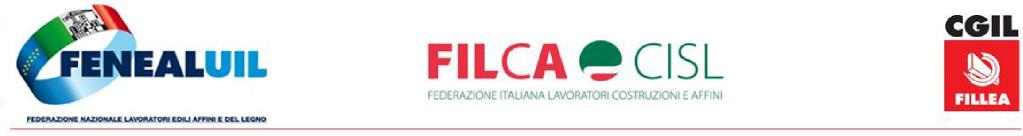 AL: CPROGRAMMA VIDEOCONFERENZA  16 LUGLIO    ORE  10.00Referenti Regionali più partecipanti ai corsiORARIOARGOMENTO/ATTIVITÀ RELATORE9.30 – 9.50Collegamenti10.00 – 10.15Presentazione OO.SS. NazionaleFeneal – Filca – Fillea10.15 – 11.15Intervento direttori dei fondiSituazione dei fondiPresentazioni anno 2019Prospettive e novità anno 2020Sebastiano Spagnuolo dirett. ConcretoDiego Ballarin dirett. PrevediMassimo Malavasi dirett. ArcoMauro Bichielli dirett. FondapiMercedes Landolfi dirett.ce Altea11.15 – 12.15InterventiDomande – risposte12.30Chiusura dei lavoriOO.SS. NazionaliFeneal – Filca – Fillea